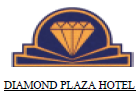 โรงแรมไดมอนด์พลาซ่า (สุราษฎร์ธานี)                              DIAMOND PLAZA HOTEL (SURATTHANI)แบบฟอร์มจองห้องพักสำนักงานพัฒนาวิทยาศาสตร์และเทคโนโลยีแห่งชาติ วันที่  11-13 กรกฎาคม 25611. ชื่อ – สกุล ..........................................................................................................................................................................พักคู่กับ ชื่อ – สกุล ...................................................................................................โทร......................................................เข้าพักวันที่...........................................................................ออกวันที่...................................................................................2. ชื่อ – สกุล ..........................................................................................................................................................................พักคู่กับ ชื่อ – สกุล ...................................................................................................โทร......................................................เข้าพักวันที่...........................................................................ออกวันที่...................................................................................3. ชื่อ – สกุล ..........................................................................................................................................................................พักคู่กับ ชื่อ – สกุล ...................................................................................................โทร......................................................เข้าพักวันที่...........................................................................ออกวันที่...................................................................................    			  ห้องห้องพักคู่		ราคาห้องละ  1,100.- บาทสุทธิ             จำนวน............ห้อง	  		  ห้องห้องพักเดี่ยว	        	ราคาห้องละ 1,100.- บาทสุทธิ              จำนวน............ห้อง	                                                 เตียงเสริม                            ราคา เตียงละ  500.-   /  เตียง / คืนหมายเหตุ ราคาห้องพักทั่วไป ราคาห้องละ 1,300.- / คืนกรุณายืนยันการเข้าพัก กลับไปยัง หมายเลขโทรศัพท์ .............................................................ผู้จองกรุณาสำรองห้องพักล่วงหน้ากับ คุณจรัสศรี ฝ่ายสำรองห้องพัก   ภายในวันที่ 30 มิถุนายน 2561โทรศัพท์ 077-277299 ต่อ ฝ่ายสำรองห้องพัก โทรสาร 077-277288